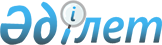 О внесении изменений и дополнения в постановление Правительства Республики Казахстан от 19 июля 2011 года № 830 "О премиях в области науки и государственных научных стипендиях"
					
			Утративший силу
			
			
		
					Постановление Правительства Республики Казахстан от 1 октября 2021 года № 700. Утратило силу постановлением Правительства Республики Казахстан от 17 августа 2023 года № 704.
      Сноска. Утратило силу постановлением Правительства РК от 17.08.2023 № 704 (вводится в действие по истечении десяти календарных дней после дня его первого официального опубликования).
      Правительство Республики Казахстан ПОСТАНОВЛЯЕТ:
      1. Внести в постановление Правительства Республики Казахстан от 19 июля 2011 года № 830 "О премиях в области науки и государственных научных стипендиях" следующие изменения и дополнение:
      в Правилах присуждения премий в области науки, государственных научных стипендий, утвержденных указанным постановлением:
      подпункт 3) пункта 2 изложить в следующей редакции:
      "3) научный работник – физическое лицо, работающее в научной организации, организации высшего и (или) послевузовского образования или научном подразделении организации, имеющее высшее образование, получающее и реализующее результат научной и (или) научно-технической деятельности;";
      пункт 3 изложить в следующей редакции:
      "3. В целях поощрения ученые, научные работники научных организаций и организаций высшего и (или) послевузовского образования, внесшие вклад в развитие науки и техники, могут быть выдвинуты на:
      1) соискание ежегодных премий за лучшие научные исследования и работы, выдающиеся достижения в области науки;
      2) соискание государственных научных стипендий.
      Государственные научные стипендии также могут быть присуждены:
      ученым и научным работникам, активно участвующим в проведении фундаментальных или прикладных научных исследований в приоритетных для государства направлениях, подготовке научных кадров;
      талантливым молодым ученым в возрасте до тридцати пяти лет включительно, активно участвующим в проведении исследований по решению научных проблем и получившим признание научной общественности."; 
      пункт 8 изложить в следующей редакции:
      "8. Право выдвижения работ на соискание премий предоставляется консультативно-совещательным органам (ученые советы) научных организаций и организаций высшего и (или) послевузовского образования Республики Казахстан, независимо от форм собственности (далее – организации).";
      подпункт 4) части первой пункта 14 исключить;
      дополнить пунктом 41 следующего содержания:
      "41. Сертификаты о присуждении государственной стипендии выдаются уполномоченным органом.".
      2. Настоящее постановление вводится в действие по истечении десяти календарных дней после дня его первого официального опубликования.
					© 2012. РГП на ПХВ «Институт законодательства и правовой информации Республики Казахстан» Министерства юстиции Республики Казахстан
				
      Премьер-МинистрРеспублики Казахстан 

А. Мамин
